	Fachbereich  ___Sport bilingual___Jg. 10___________________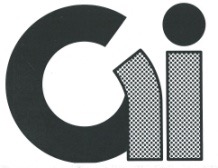 	GYMNASIUM  ISERNHAGEN	Schulinternes Curriculum  Jg. 10	Erfahrungs- und LernfeldThemaInhaltsbezogene KompetenzenProzessbezogene Kompetenzenfächerverbindende Themenn.V.n.V.Repetition and further development of basic techniques and tactics as compensatory preparation for sports classes in Sek. IIRepetition and further development of basic techniques and tactics as compensatory preparation for sports classes in Sek. IISpielenBasketballKnowledge and performance of basic techniques (ball handling) as well as elementary individual and team tactics; knowledge of basic rulesTechnical terms: court, hoop/basket, offense, defense, shooting, score, passing, dribbling Establishing a set of norms and values (obeying rules, fairness, playing in a team)Laufen, Springen,WerfenHigh jumpRunningKnowledge and performance of basic elements of Fosbury-Flop (coordination)Technical terms: run-up/approach, stride, curve, drive leg, to clear/knock off the bar, flexion, vertical/ horizontal axis, momentumGaining ability of at least 30 minutes of continuous running; participation in Awb.-Seelauf (10,8 km);knowledge of training methods for improving individual fitness;Technical terms: pace, recovery, breathing rate,  heart rate, (an-)aerobic (threshold), oxygen, cardiovascular systemSetting realistic goals,overcoming fears,knowing and pushing limitsStrengthening of self-confidence,knowing about positive influences on mental and physical health